Publicado en Barcelona el 14/12/2023 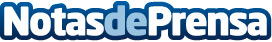 Piscinas Salgado, especialistas en rehabilitación y mantenimiento de piscinas, renueva su página web mediante el Kit DigitalLas ayudas europeas Next Generation han servido para que la empresa renueve y optimice su página web con contenidos más interactivos, con una interfaz más nítida y también para que sea más accesibleDatos de contacto:carlosonlinevalles937685249Nota de prensa publicada en: https://www.notasdeprensa.es/piscinas-salgado-especialistas-en Categorias: Cataluña Jardín/Terraza Servicios Técnicos Digital http://www.notasdeprensa.es